Ustrezno poveži. Uporabi različne barve!Ustrezno poveži. Uporabi različne barve!   TRIANGEL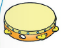    KSILOFON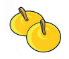    ROPOTULJE   BOBEN   KRAGULJČKI   CEVASTI LES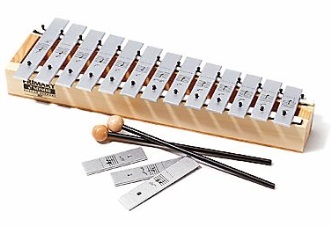    PALČKE   METALOFON   TAMBURIN   ČINELE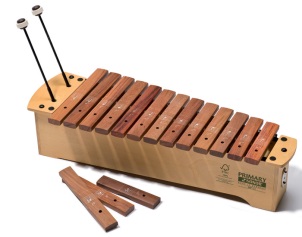 